附件22019年第二期全区申请律师执业人员集中培训班网络培训操作流程一、PC端操作 1. 注册账号     由点睛网统一为广西2019年第二期申请律师执业人员集中培训班的学员注册，无需个人进行注册。点睛网为学员注册好账号后将短信通知大家上网学习，注册账号为学员提供给广西律师协会的本人的手机号码，初始密码12345678，名单详见附件1，不在此名单范围内的人员请勿注册学习。非本期学员注册账号学习的，系统不记录课时。     2. 修改信息用户登录个人中心，进入到听课中心页面，点击网页左侧下方“修改密码”，可修改登录密码；点击进入“个人信息”，可对头像和基本信息等进行修改。3. 登录账号为用户提供两种路径登录，选择任何一种路径登录均可：     从广西律师协会官网登录在广西律师协会官网（以下简称“律协官网”）上方点击“培训信息”，找到“广西律师网校”，点击广西移动律师学院“申请执业”栏目，输入账号密码登录平台。从点睛官网登录打开浏览器 ，输入点睛申请执业学院网址sqzy.zfwx.com/wxqt，点击右上角“登录”，输入账号密码登录平台，点击左上角“听课”。4. 报名两种路径登录的报名方式：从律协官网登录，请点击广西移动律师学院的“申请执业”，点击“课程通知”，找到“广西2019年第二期申请律师执业人员集中培训班”。从点睛官网登录，请在申请执业学院，点击“广西2019年第二期申请律师执业人员集中培训班”。如发现报名错误请及时联系点睛网客服（详见第四），以免造成无法认定学习课时，影响考核结果。5. 在线付费5.1 提交报名信息，请按系统提示通过微信、支付宝方式支付培训费用。 5.2 付费成功系统自动为用户充值相应点币。     5.3 如需开具发票，请与点睛网客服联系，并提供姓名、单位、纳税识别号、发票抬头、邮寄地址、邮编、电话和付费凭证等信息。（联系电话18600653627）      6. 在线选课      6.1 用户可以在申请执业学院根据个人需求选课学习，要求至少完成50个必修课时（实际开通60个课时权限）。6.2 学习1个课时需要150个点币。付费成功可获得9000个点币（可以学习60个课时），再额外赠送300点币。6.3 用户登录到申请执业学院，点击首页“选课中心”栏目。点击课程之后的“查看”可查看课程介绍、课程大纲、师资明细；点击“立刻购买（原价***点币）”可购买该课程。      7. 在线听课用户按上述步骤登录到个人中心，点击网页左上方“听课”，再点击左侧“听课中心”，系统默认为“全部”课程，再点击课程之后的“课件”，点击“播放”。在线学习过程中，系统将随机抽查是否为挂机学习的情况。用户看到听课页面弹出对话框后，请在3分钟内回复，超时不回复的系统自动暂停播放课件；连续三次未及时回复的，系统将该课程当天的学习课时清零。  8. 查看进度用户登录，进入到个人中心页面，点击网页左侧“进度统计”，可实时查看学习进度。9. 打印结业证书在规定时限内按要求完成50个课时后，点击“打证书”可打印网络培训结业证书，否则无法打印结业证书。二、 APP端操作1.下载安装（请扫描下方二维码下载安装APP和加入微信客服群）。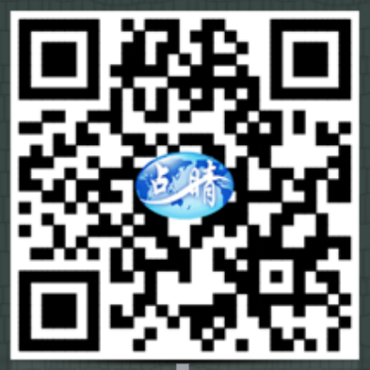 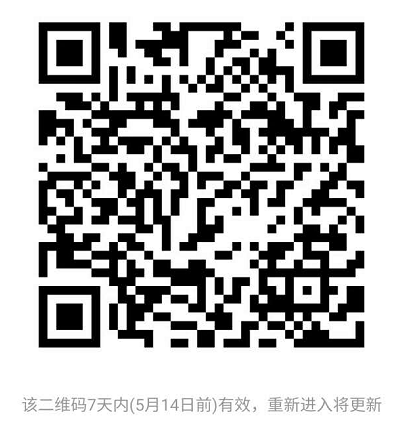 2. 登录账号用户在手机、平板电脑桌面找到“点睛网”LOGO，点击LOGO，请点击右下角“小四方格”，选择“申请执业”，点击“听课”，输入账号密码（注册账号为学员提供给广西律师协会的本人的手机号码，初始密码12345678），点击“登录”。3.选班报名用户登录APP，点击左侧“报名”，选择“广西2019年第二期申请律师执业人员集中培训班”，点击下方“我要报名”。如发现报名错误请及时联系点睛网客服（详见第四），以免造成无法认定学习课时，影响考核结果。4.在线付费4.1 提交报名信息，请按系统提示通过微信、支付宝方式支付培训费用。4.2 付费成功系统自动为用户充值相应点币。4.3 如需开具发票，请与点睛网客服联系，并提供姓名、单位、纳税识别号、发票抬头、邮寄地址、邮编、电话和付费凭证等信息。（联系电话18600653627）5. 在线选课5.1用户可以在申请执业学院根据个人需求选课学习，要求至少完成50个必修课时（实际开通60个课时权限）。5.2学习1个课时需要150个点币。付费成功可获得9000个点币（可以学习60个课时），再额外赠送300点币。5.3用户登录到申请执业学院，点击上方“点视”，根据个人需求选择学习课程。点击课程名称，在左下方点击“***点币”，点击“购买”。（如该课程未显示点币，表示课程已经开通，不必再选）6. 在线听课点击APP下方“听课”，选择课程，点击课程名称之后的“小三角”开始听课。点击听课页面，进度条处出现小耳机或小三角图标，耳机和小三角可在音频和视频间切换，为节约用户上网流量，系统默认打开为视频。7. 查看进度点击APP下方“我的”，再选择“进度统计”，查看学习进度。8. 网络培训结业用户在规定时限内完成不少于50个课时的学习，则网络培训合格，否则不合格。三、常见问题1.点睛网一个课程有多少个课时？点睛网课程的课时不完全一致，根据课程内容来确定，用户在选择课程时可以查看课程之后的课时标示。2.点睛网的一节课就是一个课时吗？如果一节课是45分钟那就正好是一个课时；如果多于或少于45分钟，系统会自动计算课时。3.哪些课程听完后会计入考核课时？凡在规定时限内在申请执业学院按本流程报名选课，首次学习的课程均可记入考核课时。4.重复听课是否累计课时？同一课程重复听课不累计课时，系统只统计该课程听课记录最高的一次课时。5.是否可以下载听课？只能在线学习。6.手机号更换是否可以解绑原手号？可以，请与客服人员联系。7.点击听课为什么无法显示视频？可能您的电脑缺少flash播放器，一般安装flash播放器即可，重新登录后即可开始学习。8.用户听课时，反映“无课程无点币、或无学习进度”的问题造成此情况的原因可能为：8.1进错学院。点睛网开设有十六个学院，登录到其他学院，则无法查看用户本人所在学院的课程、点币及学习进度。8.2登录错账号。协会或律所统一上报用户信息到点睛网注册开课，而用户个人可能又注册一账号，登录个人账号则无点币或课程。四、客服联系1.联系人：袁老师、李老师、史老师、邱老师2.电话：010-62210155、18600837091（同微信）3.客服QQ：11402264234.客服QQ群：51775289、257748158